NotesDecember 15th 2019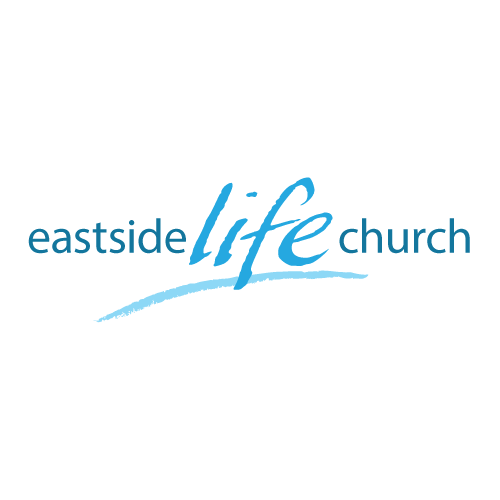 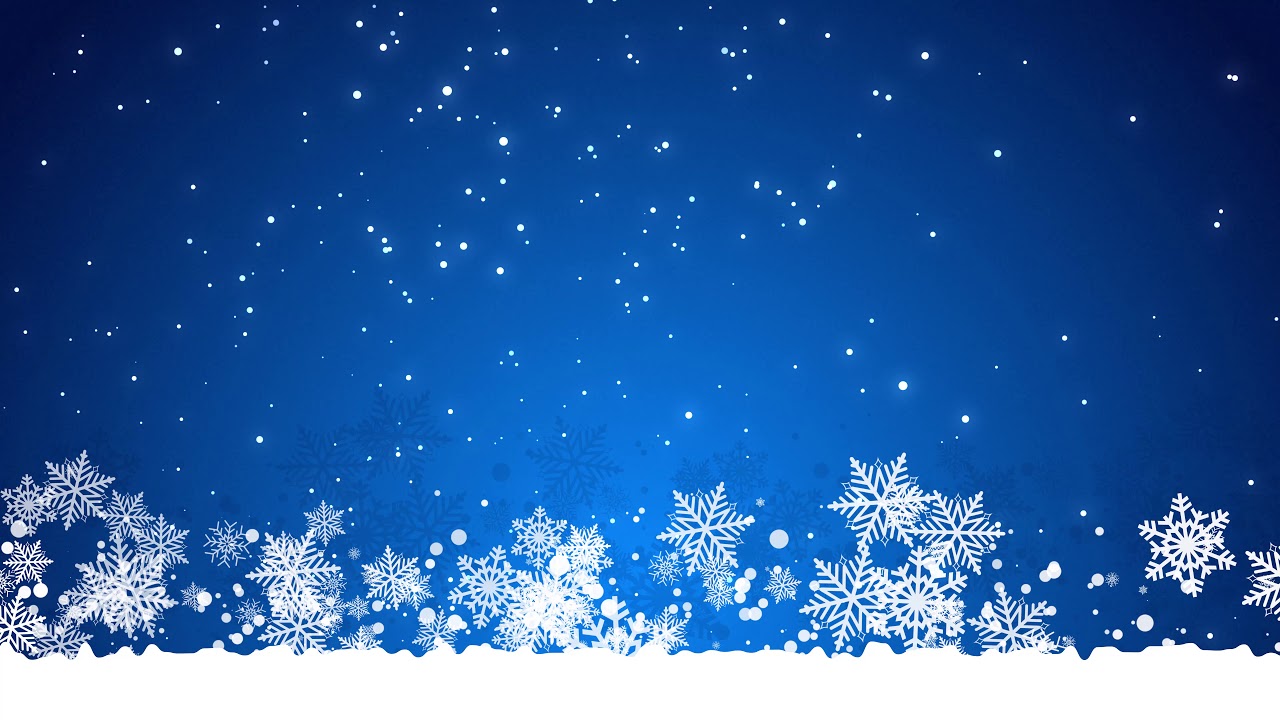 It’s beginning to look like Christmas – Part 2 “Priests”Welcome2019It’s beginning to look like Christmas – Part 2: PriestsConnecting some Christmas dotsHigh Priest, ‘regular’ priests, a tabernacle – place of meeting and blood sacrifices: You could only get up close to God because of the blood.
Jesus presented to the LordAfter 40 daysLuke 2:22,24 … and to offer a sacrifice according to what is said in the law of the Lord, “A pair of turtledoves or two young pigeons.”The priests who officiated were of the Order of Aaron the High Priest under Moses.Jesus was born @ Christmas !?  and grew up to be a priest, (…but not any ‘ol priest)Hebrews 7:17 And the psalmist pointed this out when he prophesied, “You are a priest forever in the order of Melchizedek.”Under Aaron, the High Priest had to be replaced over and over.The High PriestBack then, the whole nation’s standing with God depended on the High Priest’s sacrifice once a year @ atonement.Today, we (all believer's worldwide) depend on Jesus ‘standing with God for our security.Jesus sacrifice of blood on the cross (as High Priest) was unique.His blood needed to be shed only once for all, and then He sat down, indicating the sacrifices were finished.Hebrews 7:27 / Hebrews 9:24-28 / Hebrews 10:12,14Communion(Back to Christmas)So, what’s left for us to do?As ‘priests’ to draw near and offer a sacrifice of praise (incense)to Jesus…for His love, forgiveness and healing